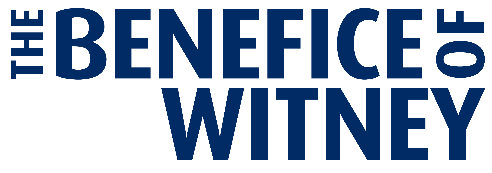 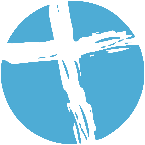 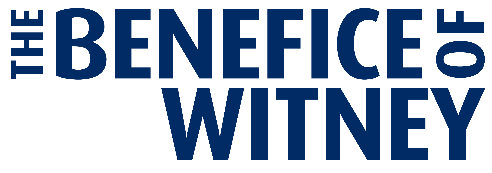 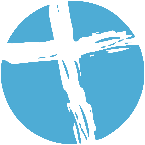 Holy Week and Easter 2019Palm Sunday 14 April0915	Curbridge0915	Minster Lovell0915 	Hailey1045	Holy Trinity1045	Saint Mary’s1800 	Choral Evensong Saint Mary’sHoly Monday 15 April1930	Minster LovellHoly Tuesday 16 April1930 	CurbridgeHoly Wednesday 17 April1930 	Saint Mary’sMaundy Thursday1800 	Parish Meal at Hailey (please sign up)Good Friday1045	Ecumenical Walk of Witness (High Street Methodists)1200	Meditations, Hailey1400	Solemn Liturgy, Saint Mary’s1930	Tenebrae, Holy TrinityHoly Saturday2000	Vigil Service, Holy TrinityEaster Day 21 April0915	Curbridge0915	Minster Lovell0915 	Hailey1045	Holy Trinity1045	Saint Mary’s1930	Liturgy of the Last Supper, Hailey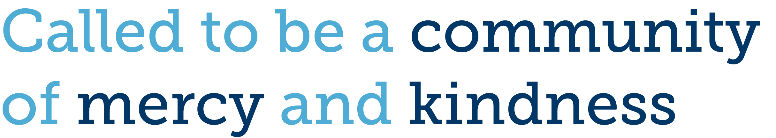 